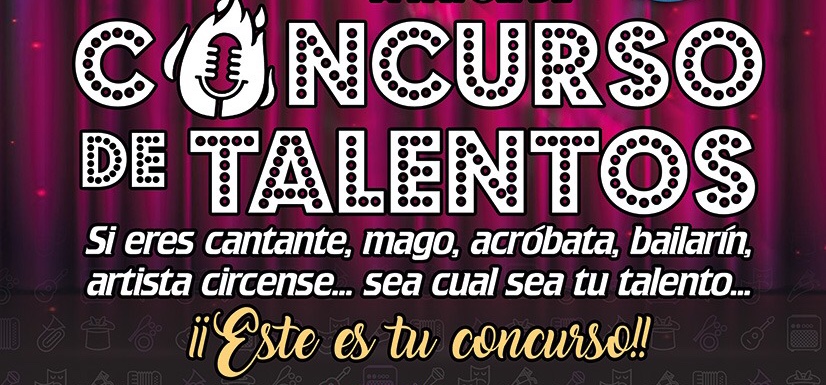 FORMULARIO DE INSCRIPCION EN EL CONCURSO DE TALENTOSArtista participante/ representante del grupo o padre/madre o tutor legal del participante:___________________________________________________________ autorizo a que tome parte en el concurso de talentos.Doy conformidad para que puedan tomar fotografías o grabaciones durante los actos en los que participe mi hijo como aspirante del concurso de talentos y para que el Ayuntamiento pueda dar difusión a través de redes sociales o medios de comunicación.FIRMA ARTISTA PARTICIPANTE/ REPRESENTANTE DEL GRUPO/ PADRE/MADREProtección de datos:Los datos personales recogidos serán incorporados y tratados en el fichero de registro de este Ayuntamiento, pudiendo ser cedidos a otras entidades que así lo requieran, además de otras finalidades previstas en la legislación vigente. El responsable del fichero es el Ayuntamiento de Cazalegas. El interesado podrá ejercer los derechos de acceso, rectificación, cancelación y oposición ante este Ayuntamiento, todo lo cual se informa en cumplimento del artículo 11 de la Ley Orgánica 3/2018, de 5 de diciembre de protección de datos personales y garantía de los derechos digitales.NOMBRE ARTISTICONOMBRE Y APELLIDOS DEL REPRESENTA DEL GRUPOTELEFONO DE CONTACTOEMAILCATEGORIA